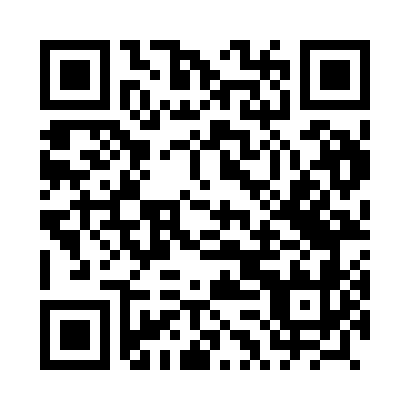 Ramadan times for Gron, PolandMon 11 Mar 2024 - Wed 10 Apr 2024High Latitude Method: Angle Based RulePrayer Calculation Method: Muslim World LeagueAsar Calculation Method: HanafiPrayer times provided by https://www.salahtimes.comDateDayFajrSuhurSunriseDhuhrAsrIftarMaghribIsha11Mon4:154:156:0111:503:465:395:397:1912Tue4:124:125:5911:493:475:415:417:2113Wed4:104:105:5711:493:495:425:427:2314Thu4:084:085:5511:493:505:445:447:2415Fri4:054:055:5311:493:515:455:457:2616Sat4:034:035:5011:483:525:475:477:2817Sun4:014:015:4811:483:545:495:497:3018Mon3:593:595:4611:483:555:505:507:3119Tue3:563:565:4411:473:565:525:527:3320Wed3:543:545:4211:473:575:535:537:3521Thu3:513:515:4011:473:595:555:557:3722Fri3:493:495:3811:464:005:565:567:3923Sat3:473:475:3511:464:015:585:587:4024Sun3:443:445:3311:464:025:595:597:4225Mon3:423:425:3111:464:036:016:017:4426Tue3:393:395:2911:454:056:026:027:4627Wed3:373:375:2711:454:066:046:047:4828Thu3:343:345:2511:454:076:056:057:5029Fri3:323:325:2311:444:086:076:077:5130Sat3:293:295:2111:444:096:096:097:5331Sun4:264:266:1812:445:107:107:108:551Mon4:244:246:1612:435:117:127:128:572Tue4:214:216:1412:435:127:137:138:593Wed4:194:196:1212:435:147:157:159:014Thu4:164:166:1012:435:157:167:169:035Fri4:144:146:0812:425:167:187:189:056Sat4:114:116:0612:425:177:197:199:077Sun4:084:086:0412:425:187:217:219:098Mon4:064:066:0212:415:197:227:229:119Tue4:034:036:0012:415:207:247:249:1310Wed4:004:005:5712:415:217:257:259:15